Заключениео результатах публичных слушаний по проекту Генерального плана  и Правилам землепользования и застройки Малиновского сельского поселения  Томского  района   Томской области1. Основания проведения публичных слушаний.Публичные слушания по проекту Генерального плана и Правилам землепользования и застройки Малиновского сельского поселения Томского района проведены в соответствии со статьей 28 Градостроительного кодекса Российской Федерации, Федеральным законом от 06.10.2003г. № 131-ФЗ «Об общих принципах организации местного самоуправления в Российской Федерации», Уставом Малиновского сельского поселения Томского района Томской области, законом Томской области от 11.01.2007г.№8-ОЗ «О составе и порядке деятельности комиссии по подготовке проекта правил землепользования и застройки муниципальных образований Томской области », законом Томской области от 11.01.2007г.№9-ОЗ «О составе и порядке подготовки документов территориального планирования муниципальных образований Томской области » и постановлением администрации Малиновского сельского поселения Томского района Томской области от 16.09.2013г. № 71/1 «О проведении публичных слушаний по утверждению  проекта Генерального плана Малиновского сельского поселения Томского района Томской области».2. Общие сведения о проекте, представленном на публичных слушаниях.Территория разработки: Малиновское сельское поселение Томского района Томской области Разработчик: ОАО «РОСНИПИ УРБАНИСТИКИ»  г.САНКТ-ПЕТЕРБУРГ.3. Форма оповещения о проведении публичных слушаний:Размещение на официальном сайте http://malinovskoe.tomsk.ru/ в сети "Интернет".4. Участники публичных слушаний:жители Малиновского сельского поселения Томского района,депутаты Малиновского сельского поселения Томского муниципального района,сотрудники администрации Малиновского сельского поселения Томского района.5. Сведения о проведении экспозиции материалов проекта генерального плана.Экспозиция демонстрационных материалов проекта генерального плана размещалась с «18» ноября  2013 г. по «21» ноября 2013 г. в здании Дома Культуры  с.Малиновка, Дома Культуры п.Молодежный, Дома Культуры с.Александровское, ФАП п.Заречный.В период проведения экспозиции были выставлены демонстрационные материалы проекта Генерального плана.Основные материалы проекта генерального плана (карты-схемы) размещены с «16» сентября 2013 г.на официальном сайте администрации http://malinovskoe.tomsk.ru/ в сети «Интернет» в разделе официальные документы.6. Сведения о проведении публичных слушаний.Публичные слушания проводились в соответствии с графиком проведения, утвержденным постановлением администрации Малиновского сельского поселения Томского района № 71/1 от 16.09.2013г. «Об организации и проведении публичных слушаний по рассмотрению проекта Генерального плана Малиновского сельского поселения Томского района».Сроки проведения публичных слушаний: с «18» ноября  2013 г. по «21» ноября 2013 г.Место проведения: Томская область, Томский район,  с.Малиновка, здание Дома Культуры пос. Молодежный, здание Дома Культуры.;с.Александровское, здание Дома Культуры;пос.Заречный,здание ФАПВсего проведено 4 публичных слушанияОбщее количество присутствующих граждан на публичных слушаниях: 107 чел.Во время проведения публичных слушаний были организованы выступления главного специалиста Комитета по архитектуре и градостроительству Администрации Томского района, участников публичных слушаний,  даны разъяснения и ответы и на вопросы.7. Замечания и предложения по проекту Генерального плана принимались:подачи письменных заявлений в администрацию Малиновского сельского поселения Томского  района по адресу: с.Малиновка,  ул.Чулымская,д.30подачи письменных предложений и замечаний в ходе проведения публичных слушаний;в устной форме в ходе проведения публичных слушаний.8. Сведения о протоколах публичных слушаний по проекту генерального плана Малиновского сельского поселения Томского района:Протокол публичных слушаний № 1 от 18.11.2013г.Протокол публичных слушаний № 2 от 19.11.2013г.Протокол публичных слушаний № 3 от 20.11.2013г.Протокол публичных слушаний № 4 от 21.11.2013г.Всего поступило замечаний и предложений участников публичных слушаний по проекту генерального плана:содержащихся в протоколах публичных слушаний - 5 (общее количество заданных устных вопросов, относящихся к проекту генерального плана – 5);содержащихся в письменных обращениях – 1;9 . Выводы и рекомендации:Внести изменения в проект Генерального плана Малиновского сельского поселения с учетом предложений и замечаний,   полученных в процессе проведения публичных слушаний :а) Уточнить границы Малиновского сельского поселения  с границами  Копыловского  и Воронинского поселениями от д.Кусково до границ Октябрьского поселения.(приложения  №1)б) п.Молодежный:   Необходимо расширить фрагмент прилегающих территорий за счет садовых и дачных участков,   обозначив на схеме СХ-3. (приложение №2 );  в) п.Молодежный:    Обозначить на генеральном плане зону ИС,  для размещения объектов «ВЛ 500кВ Томская –Парабель» с расширением ПС 220кВ Парабель» (сооружение ОРУ 500 кВ),  приложение №3.             а) с.Александровское:   расширить границы с.Александровское ,  за счет   включения земель сельхозназначения,   обозначив на схеме СХ-1, Ж-3 (приложение №4)            б) с.Александровское: Обозначить зону Ж-3,   заменив зону Ж-2,  (приложение №4)Процедура проведения публичных слушаний по проекту Генерального плана  и Правилам землепользования и застройки Малиновского сельского поселения Томского района Томской области соблюдена и соответствует требованиям действующего законодательства Российской Федерации, Томской  области и нормативным актам Малиновского сельского поселения Томского района Томской области,  в связи с чем публичные слушания по проекту Генерального плана и Правилам землепользования и застройки сельского поселения Малиновское  Томского района считать состоявшимися.В целом проект Генерального плана Малиновского сельского поселения Томского района Томской области получил положительную оценку и рекомендуется к утверждению, с учетом предложений и замечаний, полученных в процессе проведения публичных слушаний.После внесения изменений в соответствии с замечаниями, полученными по результатам публичных слушаний по проекту  Генерального плана и Правилам землепользования и застройки Малиновского сельского поселения, рекомендуется направить проект Генерального плана на согласование в установленном  действующим  законодательством  порядке.Настоящее заключение подлежит размещению на интернет-сайте администрации Малиновского сельского поселения Томского района Томской области– http://malinovskoe.tomsk.ru/Председатель публичных слушаний __________________Л.Л.СавельевСекретарь публичных слушаний _____________________Г.Ш.МулюковаПриложение №1, границы Малиновского сельского поселения  с границами  Копыловского  и Воронинского поселениями от д.Кусково до границ Октябрьского поселения по фактическому использованию.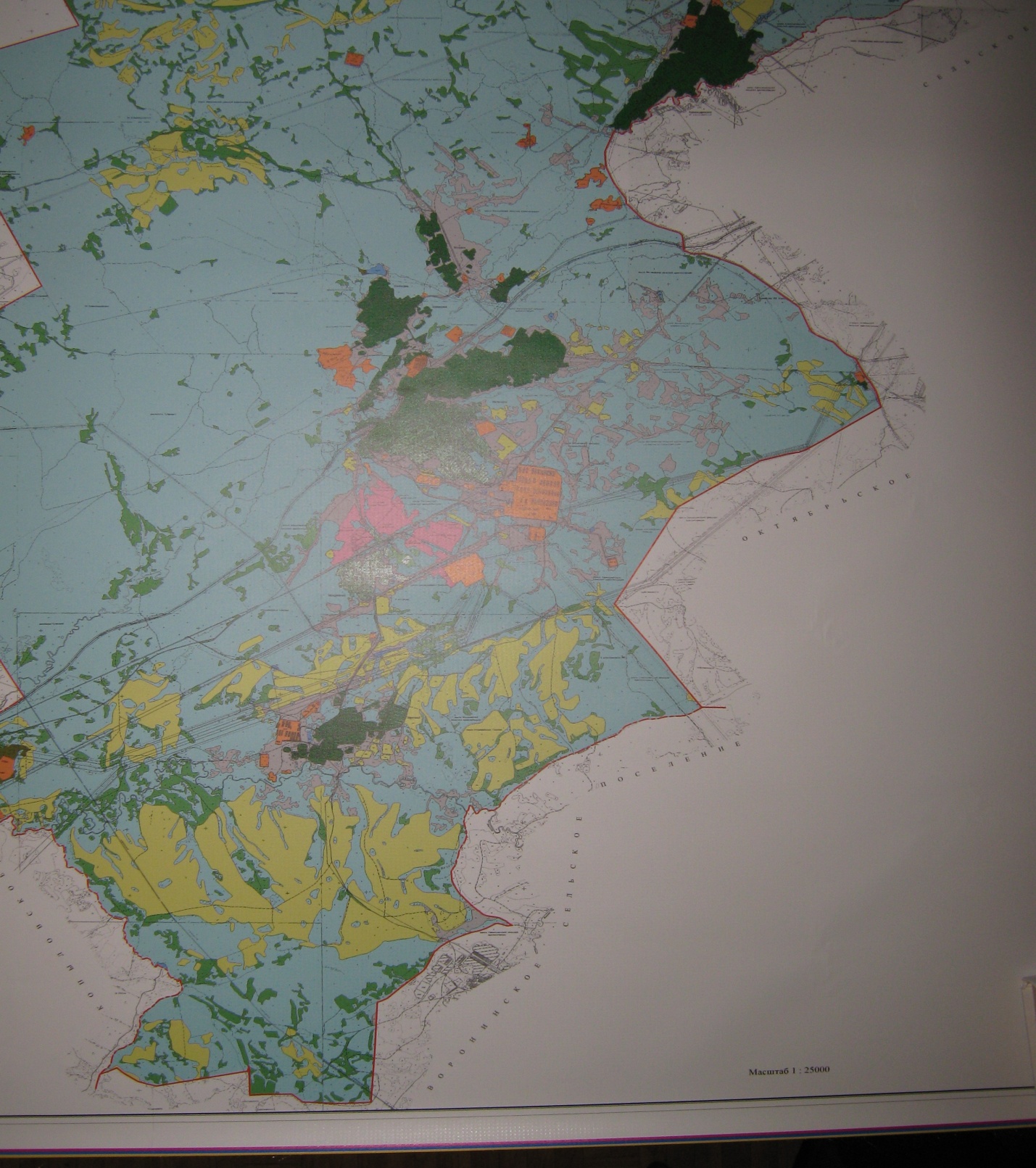 Приложение №2, включение садовых и дачных участков в границы населенного пункта,   обозначение  на схеме  СХ-3.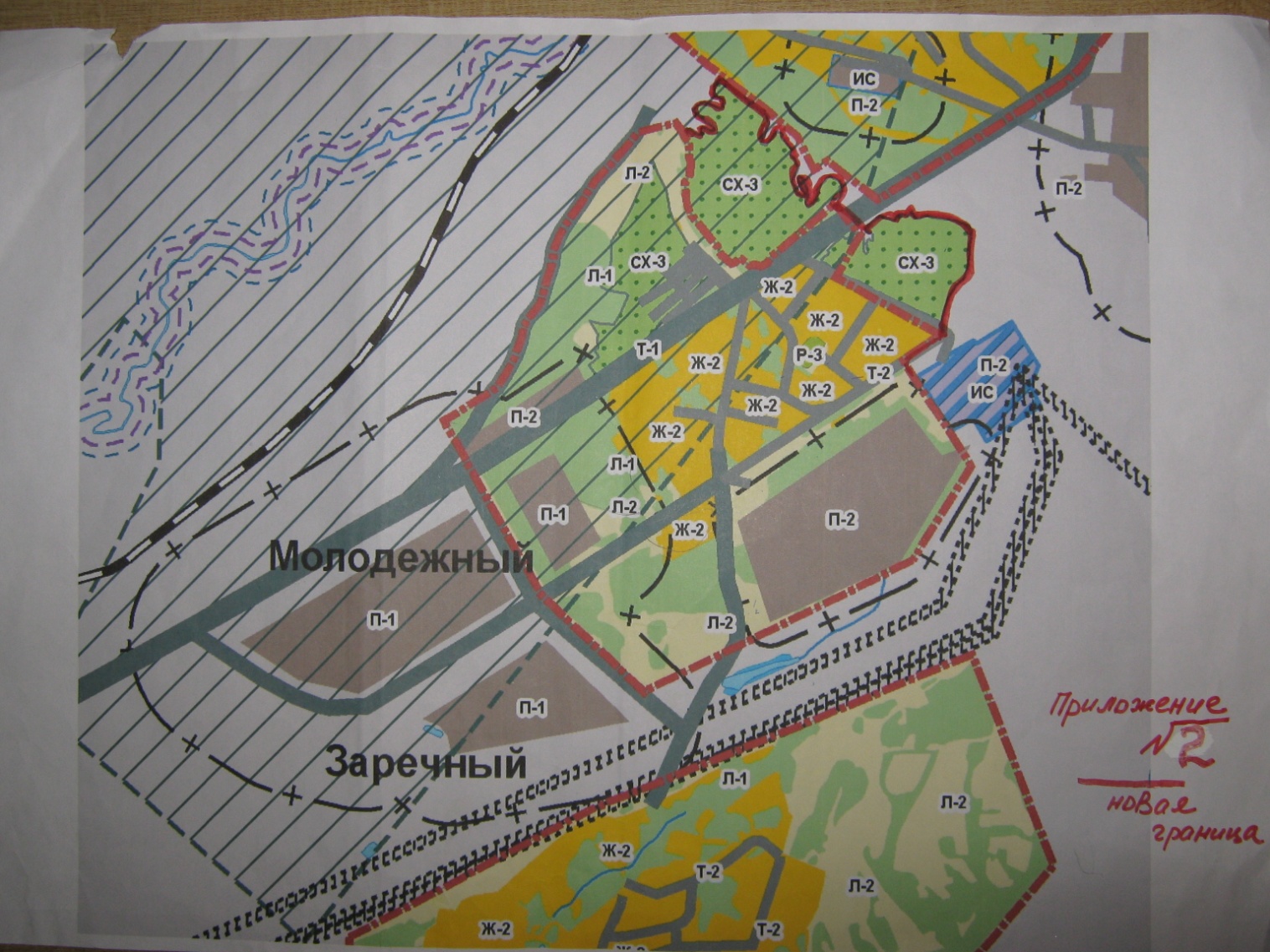 Приложение №3 п.Молодежный:    Обозначение на генеральном плане зоны ИС,  для размещения объектов «ВЛ 500кВ Томская –Парабель» с расширением ПС 220кВ Парабель» (сооружение ОРУ 500 кВ). 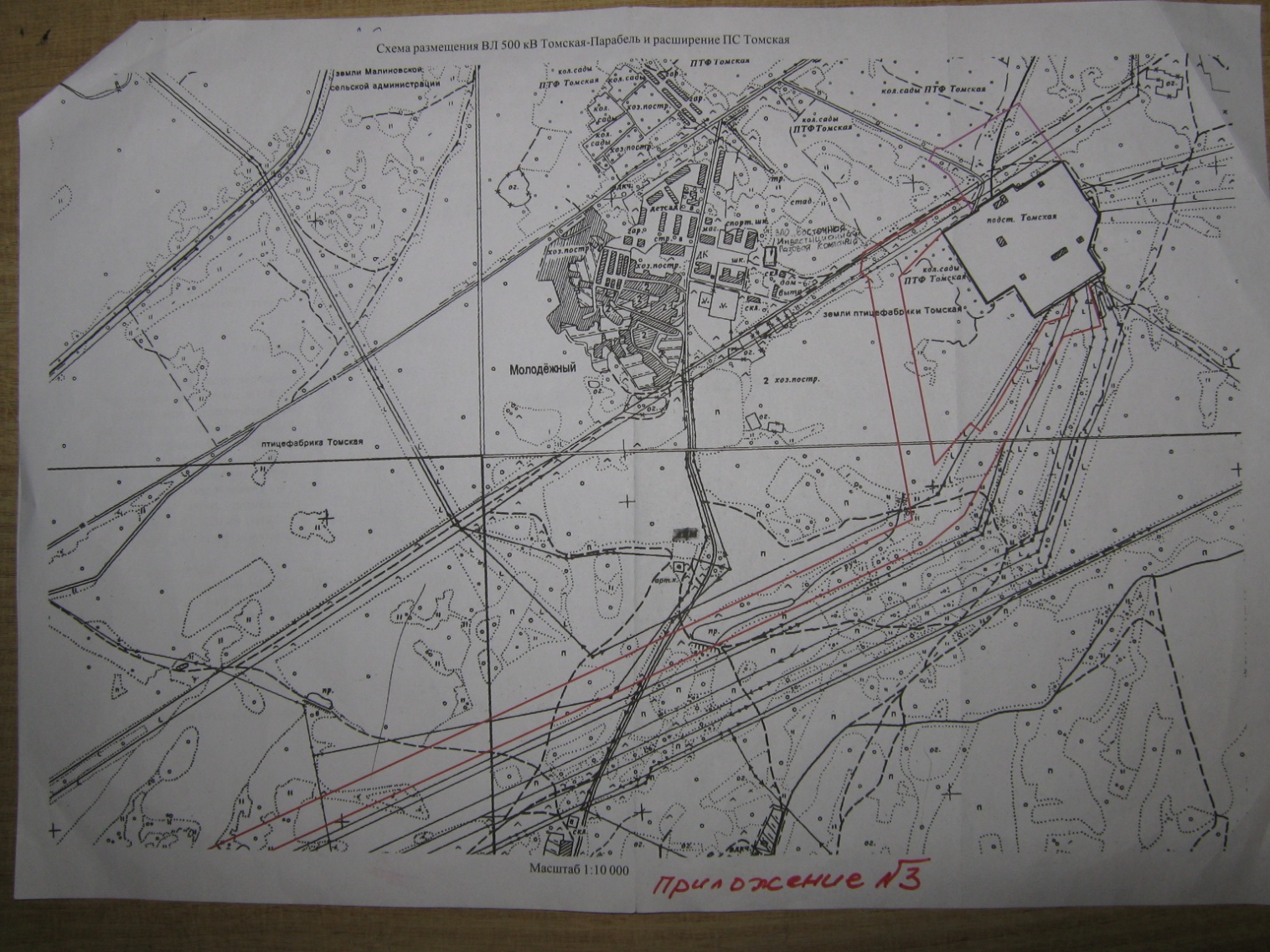 Приложение №4 :границы с.Александровское ,  включение земель сельхозназначения,   на схеме СХ-1, Ж-3; замена Ж-2 наЖ-3 -3 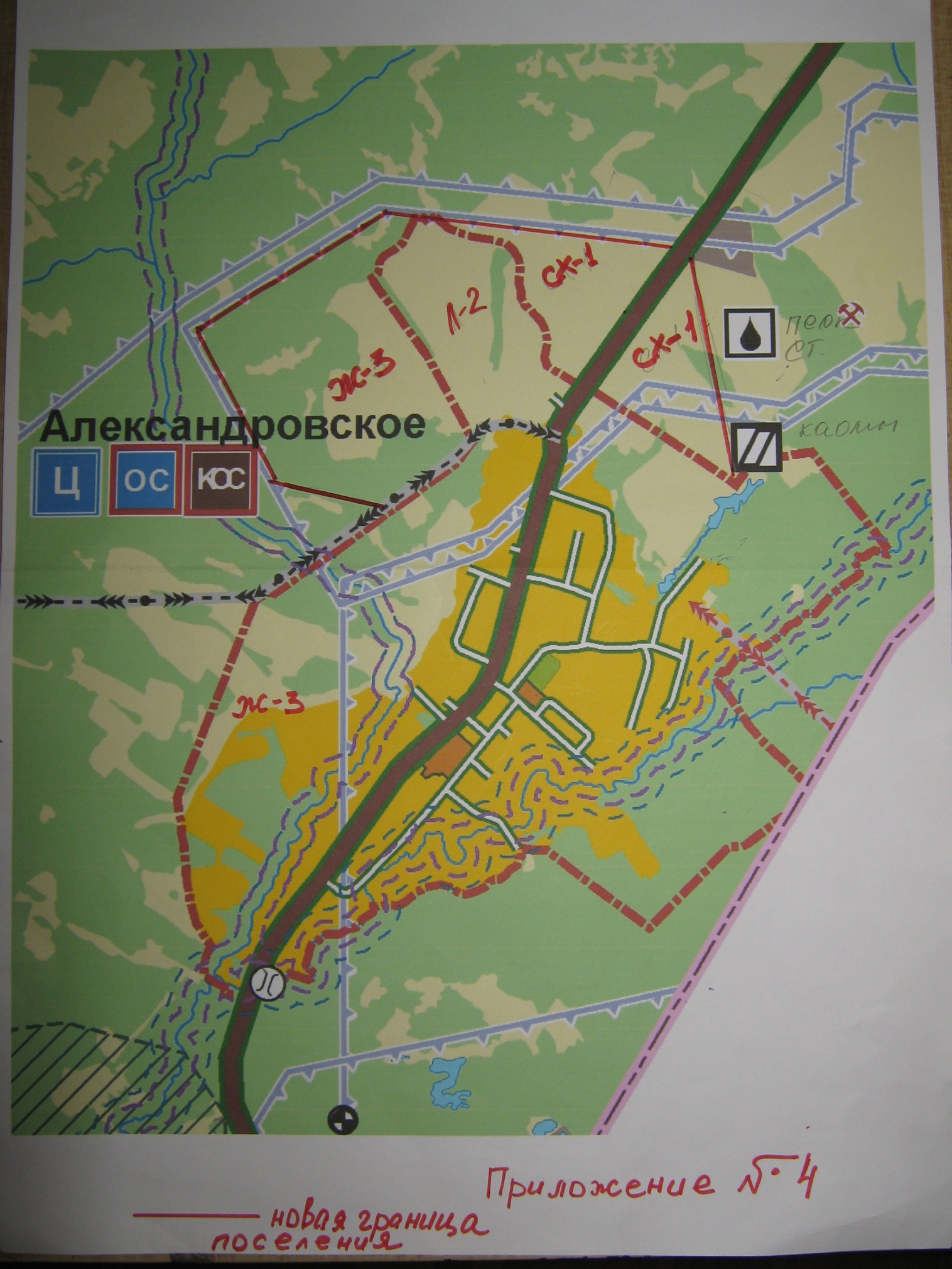 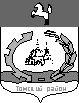 МУНИЦИПАЛЬНОЕ ОБРАЗОВАНИЕ«МАЛИНОВСКОЕ СЕЛЬСКОЕ ПОСЕЛЕНИЕ»АДМИНИСТРАЦИЯ МАЛИНОВСКОГО СЕЛЬСКОГО ПОСЕЛЕНИЯ